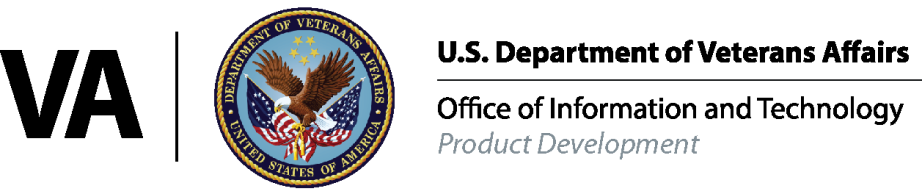 Electronic Data Interchange (EDI)New Standards and Operating Rules – VHA Provider-side Technical Compliance RequirementsVA118-1001-1018eBilling Build 3Integrated Billing (IB)RELEASE NOTES/ Installation Guide/ Rollback PlanIB*2*516April 2015Table of Contents1	Introduction	41.1	Documentation and Distribution	42	Patch Description and Installation Instructions	72.1	Patch Description	72.2	Pre/Post Installation Overview	152.3	Installation Instructions	163	Backout and Rollback Procedures	243.1	Overview of Backout and Rollback Procedures	243.2	Backout Procedure	243.3	Rollback Procedure	244	Enhancements	264.1	System Feature: Enter/Edit Billing Information	264.2	System Feature: Insurance Company Editor	304.3	System Feature: Billing Reports	304.4	System Feature: Third Party Joint Inquiry	314.5	System Feature: COB Management Worklist	314.6	System Feature: Health Care Claim Transactions (837)	314.7	System Feature: Copy and Cancel a Bill (CLON)/Correct Rejected/Denied Bill (CRD)	344.8	System Feature: Provider ID Maintenance	354.9	System Feature: MCCR Site Parameter Display/Edit	354.10	System Feature: View Cancelled Claim	364.11	System Feature: Miscellaneous Existing Requirements	37(This page included for two-sided copying.)IntroductionThis Integrated Billing (IB) patch is comprised of numerous enhancements and correction of existing issues in the Integrated Billing application. These enhancements are designed to improve revenue through the creation of HIPAA compliant claims.  This patch will also remove some of the features that were introduce to support the transition from ASC X12N 4010 to ASC X12N 5010 as they are no longer needed.  This patch will provide the ability to transmit the new national payer identification numbers (HPID/OEID) in claim transactions and view the Health Plan Identifier/Other Entity Identifier (HPID/OEID) in the Insurance Company Editor and on The EDI Parameter report.Some of the more significant things this patch will provide are the ability for billing personnel to do the following:Add National Drug Codes and Units to a claimAdd Procedure Code descriptions to Not Otherwise Classified procedures on a claimDefine a Pay-to Provider to be used on TRICARE claimsView linked first-party claim information via TPJISort the COB Management Worklist and Re-generate Unbilled Amounts Report by DivisionDefine non-VA facilities as sole-proprietorships View the data associated with cancelled claims   APPLICATION/VERSION                                   PATCH   ---------------------------------------------------------------   INTEGRATED BILLING (IB) V. 2.0                        IB*2*516This patch (IB*2*516) is being released in the Kernel Installation and Distribution System (KIDS) distribution. Documentation and DistributionUpdated documentation describing the new functionality introduced by this patch is available.The preferred method is to FTP the files from REDACTEDThis transmits the files from the first available FTP server. Sites may also elect to retrieve software directly from a specific server as follows: Albany         REDACTED		REDACTED Hines          REDACTED		REDACTED Salt Lake City REDACTED		REDACTEDDocumentation can also be found on the VA Software Documentation Library at: http://www.va.gov/vdl/File Description                        File Name               FTP Mode-------------------------------------------------------------------------IB Release Notes/Installation Guide  ib_2_0_p516_rn.pdf         BinaryEDI User Guide				 edi_user_guide_r0415.pdf   BinaryIntegrated Billing (IB) V. 2.0 Technical Manual				 ib_2_0_tm_r0415.pdf	    Binary(This page included for two-sided copying.)Patch Description and Installation InstructionsPatch Description=============================================================================Run Date: APR 23, 2015                      Designation: IB*2*516Package : INTEGRATED BILLING                Priority   : MANDATORYVersion : 2                                 Status     : RELEASED=============================================================================Associated patches: (v)IB*2*66     <<= must be installed BEFORE `IB*2*516'                    (v)IB*2*68     <<= must be installed BEFORE `IB*2*516'                    (v)IB*2*93     <<= must be installed BEFORE `IB*2*516'                    (v)IB*2*139    <<= must be installed BEFORE `IB*2*516'                    (v)IB*2*370    <<= must be installed BEFORE `IB*2*516'                    (v)IB*2*404    <<= must be installed BEFORE `IB*2*516'                    (v)IB*2*431    <<= must be installed BEFORE `IB*2*516'                    (v)IB*2*437    <<= must be installed BEFORE `IB*2*516'                    (v)IB*2*448    <<= must be installed BEFORE `IB*2*516'                    (v)IB*2*451    <<= must be installed BEFORE `IB*2*516'                    (v)IB*2*458    <<= must be installed BEFORE `IB*2*516'                    (v)IB*2*476    <<= must be installed BEFORE `IB*2*516'                    (v)IB*2*488    <<= must be installed BEFORE `IB*2*516'                    (v)IB*2*494    <<= must be installed BEFORE `IB*2*516'                    (v)IB*2*497    <<= must be installed BEFORE `IB*2*516'                    (v)IB*2*506    <<= must be installed BEFORE `IB*2*516'                    (v)IB*2*515    <<= must be installed BEFORE `IB*2*516'                    (v)IB*2*519    <<= must be installed BEFORE `IB*2*516'                    (v)IB*2*521    <<= must be installed BEFORE `IB*2*516'                    (v)IB*2*526    <<= must be installed BEFORE `IB*2*516'                    (v)IB*2*533    <<= must be installed BEFORE `IB*2*516'Subject:  EBILLING - CLAIMS COMPLIANCECategory:  ROUTINE           OTHER           DATA DICTIONARY           INPUT TEMPLATEDescription:===========***********************************************************************************Important Note: There is one **MANDATORY** pre-installation activity associated with this install.The IB Staff MUST empty the 837 extract/transmission queue PRIOR to the installation of this patch.Please reference instructions from the Pre/Post Installation Overview for further details.Additionally, the patch installation instructions include a menu rebuild to remove a deleted option.  It is **STRONGLY SUGGESTED** that the rebuild of primary menu trees occurs during non-peak hours.  The patch should either be installed during non-peak hours, or you may enter NO to the Rebuild Menus prompt if your system does this in a nightly TaskMan process.Important Note: After Initial Operating Capabilities (IOC) was completed, the ICD10 development team discovered a Severity Level 3 defect: The attending provider's name is not being automatically added to Billing screen 10, Section 3 when a bill is created by the AutoBiller and the provider has a valid National Provider Identifier (NPI). Note that the attending provider's name transmits when the biller manually adds it to the bill.This has been logged as Remedy ticket INC000001243424 and will be addressed in a future release.*************************************************************************************This Integrated Billing (IB) patch introduces changes to VistA's Electronic Claims processing in order to meet the Committee on Operating Rules for Information Exchange (CORE) Operating Rules.Complete List of patch items:Enter/Edit Billing Information [IB EDIT BILLING INFO]Provide the ability for users to authorize a claim for Skilled Nursing Facility (SNF) with a revenue code(s) less than 100 (remove existing fatal error for codes outside the 100-999 range).Provide the ability for users to add National Drug Codes to non-prescription claims.Provide the ability for users to add a description to a claim with a procedure code that ends in 99 or contains the following in the code description:           Not Otherwise Classified           Not Otherwise           Unlisted           Not listed           Unspecified           Unclassified           Not otherwise specified           Non-specified           Not elsewhere specified           Not elsewhere           Nos (Note: Include "nos ", "nos;", "nos,")           Noc (Note: Include "noc ", "noc;", "noc,")Prevent the ability to authorize claims with non-billable providers [provider has no National Provider Identification Number (NPI)] on the claim.Prevent the ability to authorize a Fee Basis claim with a non-VA Lab or Facility that has no NPI.Provide the ability to authorize a claim with Service Facility data that does not have a Lab or Facility Taxonomy Code without displaying a Warning (remove existing warning).Provide the ability to print a TRICARE claim with a TRICARE-specific Pay-to Provider.Provide the ability for users to re-sequence Diagnoses Codes (DX) after Procedures have been associated with the DX (Pointers) without breaking the association.Provide the ability for users to view a list of the following Code sets by Code number when they enter ?? for Help on Billing Screen 4 and 5:           Occurrence Codes           Condition Codes           Value CodesProvide the ability for users to lookup a Code from one of the following Code sets using the code number:           Occurrence Codes           Condition Codes           Value CodesInsurance Company EditorRemove functionality that provides the ability for a site to set a parameter that forces all claims to a particular payer, to use the VAMC as the Billing Provider instead of the lowest enumerated Billing Provider.Change the Plan Type description for the Plan Type = FI- FEP (Federal Employee Plan) to Do Not Use for BC/BS when users enter ?? for Help at a Plan Type field.ReportsAdd the display of the new Health Plan Identifier (HPID) and the Other Entity Identifier (OEID) to the Insurance Company EDI Parameter Report [IBCN INSURANCE EDI REPORT].Remove the display of the Billing Provider override parameter from the Insurance Company EDI Parameter Report [IBCN INSURANCE EDI REPORT].Provide the ability to display partial or complete new HIPAA compliant electronic 270/271 Health Care Eligibility Benefit Inquiry and Response fields on IB reports.Provide the ability for users to sort and display the Re-Generate Unbilled Amounts Report [IBT RE-GEN UNBILLED REPORT] by Division.Deleted Insurance Company Billing Provider Flag Rpt/Msg [IBCN INS BILL PROV FLAG RPT] which is no longer needed.Third Party Joint Inquiry (TPJI) [IBJ THIRD PARTY JOINT INQUIRY]Provide the ability for users to see that a claim in TPJI, Active and Inactive claim lists, is an Institutional or a Professional claim.Provide the ability for users to view the Co-payment amount associated with a claim in TPJICOB Management Worklist (CBW) [IBCE COB MANAGEMENT]Provide the ability for users to sort and display the CBW by Division Transactions.TransactionsProvide the ability to transmit the HPID in the Institutional/ Professional 837 claim transaction (Loops 2010BB and 2330B) - continue to transmit legacy primary and secondary IDs in the Institutional/Professional 837 claim transaction.Provide the ability to transmit the same NPI (organizational) for a Service Facility and a Rendering Provider (individual) on an Institutional/Professional 837 claim transaction.Remove monthly Mailman messages that notify CBO of how sites have the EDI Parameter for Billing Provider set.Prevent an Institutional/Professional 837 claim transaction with a Y4 Property and Casualty Number Qualifier with no corresponding Property and Casualty Number.Provide the ability to transmit the TRICARE Pay-to Provider on all claims with Rate Type equal to TRICARE and TRICARE REIMB. INS (Loop 2010AB).Provide the ability to transmit a NDC code and units on a non-prescription 837 claim transaction.Correct Rejected/Denied Bill (CRD) [IB CORRECT REJECTED/DENIED] and Copy and Cancel (CLON) [IB COPY AND CANCEL]Remove the Security Key, IB CLON, from the OPTION (#19) File that locked the CLON option.Remove the ability for users to CRD secondary/tertiary claims.Provide the ability for as many fields as possible to be copied from an original claim to a copy.View Cancelled Claim [IB VIEW CANCEL BILL]A new option to provide the ability to see all the data that was in a cancelled claim.Provider ID Maintenance [IBCE PROVIDER MAINT]Provide the ability for users to define an Outside Facility that is a sole-proprietorship with an NPI number that is also used by the provider who is the sole-proprietor.MCCR Site Parameter Display/Edit [IBJ MCCR SITE PARAMETERS]Provide the ability for users to define a Pay-to Provider to be used only on claims with a Rate Type equal to TRICARE or TRICARE REIMB. INS.Lock the new Tricare Pay-to Provider functionality Printed CMS - 1500 and UB - 04 Forms with new security key, IB EDIT PAY-TO TC.Lock the existing Pay-to Provider functionality Printed CMS - 1500 and UB - 04 Forms with new security key, IB EDIT PAY-TO.Printed CMS - 1500 and UB-04 FormsProvide the ability to print an NDC code on a non-prescription claim.Patch Components================The following is a list of field modifications included in this patch:Files & Fields Associated:File Name (#)                                             New/Modified/  Sub-file Name (#)   Field Name (Number)                   Deleted-------------------   ---------------------------------   -------------PATIENT (#2)  INSURANCE TYPE sub-file (#2.312)                      NEW GROUP NAME (#20)                Modified                      NEW GROUP NUMBER (#21)              ModifiedINSURANCE COMPANY (#36)                                   Modified                      SEND LAB OR FAC IDS FOR VAMC        Modified                        (#4.07)                      USE VAMC AS BILL PROV ON 1500       Modified                        (#4.11)                      USE VAMC AS BILL PROV ON UB04       Modified                        (#4.12)                      USE BILL PROV VAMC ADDRESS          Modified                        (#4.13)IB SITE PARAMETERS (#350.9)                               Modified                      DEFAULT TRICARE PAY-TO PROV         New                        (#11.04)   TRICARE PAY-TO PROVIDERS sub-file (#350.929)            New                      TC FACILITY (#.01)                  New                      TC NAME (#.02)                      New                      TC FEDERAL TAX NUMBER (#.03)        New                      TC TELEPHONE NUMBER (#.04)          New                      TC PARENT PAY-TO PROVIDER (#.05)    New                      TC STREET ADDRESS 1 (#1.01)         New                      TC STREET ADDRESS 2 (#1.02)         New                      TC CITY (#1.03)                     New                      TC STATE (#1.04)                    New                      TC ZIP (#1.05)                      NewGROUP INSURANCE PLAN (#355.3)                             Modified                      ELECTRONIC PLAN TYPE (#.15)         ModifiedIB NON/OTHER VA BILLING PROVIDER (#355.93)                Modified                      SOLE PROPRIETORSHIP (#.17)          New                      NON-VA PROVIDER (#.18)              NewIB DATA ELEMENT DEFINITION (#364.5)                       Modified     Screen: I $$INCLUDE^IBY516PR(5,Y)IB FORM SKELETON DEFINITION (#364.6)                      Modified     Screen: I $$INCLUDE^IBY516PR(6,Y)IB FORM FIELD CONTENT (#364.7)                            Modified     Screen: I $$INCLUDE^IBY516PR(7,Y)BILL/CLAIMS (#399)                                        Modified                      PRIMARY NODE 7 (#371)               New                      SECONDARY NODE 7 (#372)             New                      TERTIARY NODE 7 (#373)              New                      PRIMARY INSURANCE HPID (#471)       New                      SECONDARY INSURANCE HPID (#472)     New                      TERTIARY INSURANCE HPID (#473)      New                      PROPERTY/CASUALTY CLAIM NUMBER      Modified                        (#261)  CONDITION CODE sub-file (#399.040)                      CONDITION CODE (#.01)               Modified  OCCURRENCE CODE sub-file (#399.041)                      OCCURRENCE CODE (#.01)              Modified  VALUE CODE sub-file (#399.047)                      VALUE CODE (#.01)                   Modified  PROCEDURES sub-file (#399.0304)                         Modified                      PROCEDURE DESCRIPTION (#51)         New                      NDC (#53)                           New                      UNITS (#54)                         NewBulletins Associated:                                                          New/Modified/Bulletin Name                                               Deleted    -------------                                             -------------N/ADialogs Associated:                                                          New/Modified/Dialog Name                                                 Deleted    -----------                                               -------------N/AForms Associated:                                                          New/Modified/Form Name                    File Name (Number)             Deleted    ---------                    ------------------           -------------N/AFunctions Associated:                                                          New/Modified/Function Name                                               Deleted    -------------                                             -------------N/AHelp Frames Associated:                                                          New/Modified/Help Frame Name                                             Deleted    ---------------                                           -------------N/AMail Groups Associated:                                                          New/Modified/Mail Group Name                                             Deleted    ---------------                                           -------------N/AOptions Associated:                                                          New/Modified/Option Name                  Type                           Deleted    -----------                  ----                         -------------IB COPY AND CANCEL           run routine                  Modified IB VIEW CANCEL BILL          run routine                  New IBCN INS BILL PROV FLAG      run routine                  Delete RPT                                                       Parameter Definitions:                                                          New/Modified/Parameter Name                                              Deleted    --------------                                            -------------N/AParameter Template:                                                          New/Modified/Template Name                                               Deleted    -------------                                             -------------N/AProtocols Associated:                                                          New/Modified/Protocol Name                                               Deleted    -------------                                             -------------IBCEM CSA CANCEL/CLONE BILL                               NewIBCEM CSA MSG MENU                                        ModifiedIBJP IB PAY-TO DIVISION ADD                               Modified IBJP IB PAY-TO PROVIDER ADD                               Modified IBJP IB PAY-TO PROVIDER DEL                               Modified IBJP IB PAY-TO PROVIDER EDIT                              Modified IBJP IB PAY-TO PROVIDERS MENU                             Modified IBJP IB TRICARE PAY-TO ASSOCIATIONS MENU                  New IBJP IB TRICARE PAY-TO DIVISION ADD                       New IBJP IB TRICARE PAY-TO PROVIDER ADD                       New IBJP IB TRICARE PAY-TO PROVIDER DEL                       New IBJP IB TRICARE PAY-TO PROVIDER DIVISIONS                 New IBJP IB TRICARE PAY-TO PROVIDER EDIT                      New IBJP IB TRICARE PAY-TO PROVIDERS MENU                     New Security Keys Associated:                                                          New/Modified/Security Key Name                                           Deleted    -----------------                                         -------------IB EDIT PAY-TO                                            New IB EDIT PAY-TO TC                                         New Templates, Input Associated:                                                          New/Modified/Template Name      Type      File Name (Number)             Deleted    -------------      ----      ------------------           -------------IB SCREEN3         Input     BILL/CLAIMS (#399)           Modified IBEDIT INS CO1     Input     INSURANCE COMPANY (#36)      Modified Templates, List Associated:                                                          New/Modified/Template Name      Type                                     Deleted    -------------      ----                                   -------------IBJP IB PAY-TO     List                                   Modified ASSOCIATIONS                                              IBJP IB PAY-TO     List                                   Modified PROVIDERS                                                 IBJP IB TRICARE    List                                   New PAY-TO ASSOCS                                             IBJP IB TRICARE    List                                   New PAY-TO PROVS                                              Templates, Print Associated:                                                          New/Modified/Template Name      Type      File Name (Number)             Deleted    -------------      ----      ------------------           -------------IBNOTVER           Print     PATIENT (#2)                 ModifiedTemplates, Sort Associated:                                                          New/Modified/Template Name      Type      File Name (Number)             Deleted    -------------      ----      ------------------           -------------N/AAdditional Information:N/ANew Service Requests (NSRs)----------------------------  #20110503  Electronic Data Interchange (EDI) New Standards and OperatingRules (Veterans Health Administration) VHA Provider-Side TCRs.Patient Safety Issues (PSIs)-----------------------------N/A Remedy Ticket(s) & Overview---------------------------N/ATest Sites:----------REDACTEDPre/Post Installation OverviewPre/Post Installation Overview------------------------------****Important Note: There is one **MANDATORY** pre-installation     activity associated with this install.The IB Staff MUST empty the 837 extract/transmission queue PRIOR to the installation of this patch. ***The site Information Resource Management (IRM) would coordinate with the Billing Department to insure that the 837 extract/transmission queue is empty. The Billing Department should be aware of the set of instructions to be executed. If not billing supervisor can be contacted. Once the Billing Department has completed the instruction, the Billing department is to inform IRM that the patch installation could proceed.The instructions to empty the queue are as follows:Select the option:   TRANSMIT EDI BILLS - MANUAL [IBCE 837 MANUAL TRANSMIT]  What is the purpose of this option?   This option is used to by-pass the normal daily/nightly transmission   queues if the need arises to get the claim to the payer quickly.  When is this option used?   There are occasions when there is a need to transmit a claim(s)   immediately instead of waiting for the batching frequency as scheduled   in the MCCR Site Parameter.  This option will allow sending individual   claim(s) or all claims in a ready for extract status.  Upon selecting this option you will be prompted with the following:    Select one of the following:     A  Transmit (A)LL bills in READY FOR EXTRACT status     S  Transmit only (S)ELECTED bills  You should select 'A' for ALLOnce the Billing Department has completed the instruction, the Billing department is to inform IRM that the patch installation could proceed.There are no other mandatory pre-installation activities associated with this package.****Important Note: After IOC was completed, the ICD10 development team    discovered a Severity Level 3 defect: The attending provider's name is not being automatically added to Billingscreen 10, Section 3 when a bill is created by the AutoBiller and the provider has a valid NPI. Note that the attending provider's name transmits when the biller manually adds it to the bill.This has been logged as Remedy ticket INC000001243424 and will be addressed in a future release.The pre-installation routine will delete unused Output Formatter entries.The pre and post installation routines will recompile the Input Templatesfor the Billing Screens.Installation InstructionsInstallation Instructions-------------------------  ******************************************************************  *  You should install this patch during non-peak hours, when no  *  *  Integrated Billing or Accounts Receivable users are on the    *  *  system.                                                       *  ******************************************************************        ****There are no options to disable.Install Time: Less than 10 minutes.Choose the PackMan message containing this patch.Choose the INSTALL/CHECK MESSAGE PackMan option.  From the Kernel Installation and Distribution System Menu, select the Installation Menu.  From this menu, you may elect to use the following option. When prompted for the INSTALL enter the patch #IB*2.0*516.Backup a Transport Global - This option will create a backup message of any routines exported with this patch. It will not backup any other changes such as DD's or templates.Compare Transport Global to Current System - This option will allow you to view all changes that will be made when this patch is installed.  It compares all components of this patch (routines, DD's, templates, etc.).Verify Checksums in Transport Global - This option will allow you to ensure the integrity of the routines that are in the transport global.Print Transport Global - This option will allow you to view the components of the KIDS build.From the Installation Menu, select the Install Package(s) option and choose the patch to install.When prompted 'Want KIDS to Rebuild Menu Trees Upon Completion of Install? YES//'  You may answer NO if your system does this in a nightly TaskMan process. When prompted 'Want KIDS to INHIBIT LOGONs during the install? NO//'  Answer NOWhen prompted 'Want to DISABLE Scheduled Options, Menu Options, and Protocols? NO// Answer NOIf prompted "Delay Install (Minutes):  (0 - 60): 0// respond 0.Post-Installation Instructions------------------------------Routines IBY516PO and IBY516PR can be manually deleted by IT/IRM upon completion of the installation.New Security Keys IB EDIT PAY-TO and IB EDIT PAY-TO TC should be assigned to the Billing Supervisor.Routine Information:====================The second line of each of these routines now looks like:;;2.0;INTEGRATED BILLING;**[Patch List]**;21-MAR-94;Build 123The checksums below are new checksums, and can be checked with CHECK1^XTSUMBLD.Routine Name: IBATLM3A    Before: B22313695   After: B24217228  **115,516**Routine Name: IBBFAPI    Before: B43623282   After: B43892084  **267,297,249,317,361,384,404,516**Routine Name: IBCAPP2    Before: B43298709   After: B49339546  **432,447,516**Routine Name: IBCBB11    Before: B97720533   After: B95727608  **51,343,363,371,395,392,401,                                           384,400,436,432,516**Routine Name: IBCBB7    Before: B28157499   After: B28514446  **51,137,240,447,488,516**Routine Name: IBCC    Before: B57603103   After: B65165308  **2,19,77,80,51,142,137,161,                                           199,241,155,276,320,358,433,                                           432,447,516**Routine Name: IBCCC    Before: B20967189   After: B22970985  **80,109,106,51,320,433,432,447,516**Routine Name: IBCCC2    Before:B108841715   After:B113680571  **80,106,124,138,51,151,137,                                           161,182,211,245,155,296,320,                                           348,349,371,400,433,432,447,                                           516**Routine Name: IBCD3    Before: B31598371   After: B32514703  **14,55,52,91,106,125,51,148,                                           160,137,210,245,260,405,384,                                           516**Routine Name: IBCECOB    Before: B17969465   After: B27628888  **137,155,288,432,488,516**Routine Name: IBCECOB1    Before:B112283735   After:B141608790  **137,155,288,348,377,417,432,                                           447,488,516**Routine Name: IBCECOB2    Before:B183092638   After:B183699434  **137,155,433,432,447,488,516**Routine Name: IBCECSA4    Before: B60720503   After: B61845851  **137,155,320,371,433,516**Routine Name: IBCEF    Before: B58449164   After: B64641917  **52,80,51,137,288,296,361,371,                                           447,516**Routine Name: IBCEF11    Before: B67207596   After: B80990662  **51,137,155,309,335,348,349,                                           371,432,447,473,516**Routine Name: IBCEF21    Before: B23776552   After: B23973664  **51,296,371,389,448,516**Routine Name: IBCEF22    Before: B79219296   After: B90984490  **51,137,135,155,309,349,389,                                           432,488,516**Routine Name: IBCEF3    Before: B47162871   After: B47786755  **52,84,121,51,152,210,155,348,                                           349,389,488,516**Routine Name: IBCEF31    Before: B11345418   After: B14588723  **155,296,349,400,432,488,516**Routine Name: IBCEF72    Before: B54190068   After: B57296289  **232,320,349,432,516**Routine Name: IBCEF73A    Before: B55865498   After: B43076924  **343,374,395,391,400,432,516**Routine Name: IBCEF74A    Before: B39969650   After: B39038241  **320,343,349,395,400,432,516**Routine Name: IBCEF76    Before: B45722940   After: B48153213  **320,349,400,432,516**Routine Name: IBCEF77    Before: B24927059   After: B27920356  **232,280,155,290,291,320,348,                                           349,516**Routine Name: IBCEF78    Before:  B4445010   After:  B7140538  **371,516**Routine Name: IBCEF79    Before:B170462166   After:B118916763  **400,419,432,516**Routine Name: IBCEFP    Before:B115077680   After:B115631357  **432,447,473,516**Routine Name: IBCEOB0    Before: B90917821   After: B91995821  **135,280,155,431,488,516**Routine Name: IBCEOB01    Before: B24417822   After: B25712240  **377,516**Routine Name: IBCEP8    Before:B129710257   After:B134052747  **51,137,232,288,320,343,374,                                           377,391,400,436,432,476,516**Routine Name: IBCEP81    Before: B65647537   After: B67515820  **343,391,400,476,516**Routine Name: IBCEP82    Before: B73798180   After: B72564022  **343,374,377,391,516**Routine Name: IBCEP8B    Before: B34200270   After: B35610752  **391,432,476,488,516**Routine Name: IBCEPB    Before: B10650639   After:  B7598816  **320,348,349,400,516**Routine Name: IBCEQ1A    Before: B62926268   After: B67430449  **232,348,349,516**Routine Name: IBCF21    Before: B15664460   After: B16291620  **8,80,51,488,516**Routine Name: IBCF23A    Before: B19444201   After: B20324273  **51,432,516**Routine Name: IBCF31    Before: B19588940   After: B19880263  **17,52,80,51,516**Routine Name: IBCNBLE    Before:B108261556   After:B108261560  **82,231,184,251,371,416,435,                                           452,497,519,516**Routine Name: IBCNBLE1    Before: B32174406   After: B32419797  **184,271,416,435,467,516**Routine Name: IBCNBLP    Before: B25507553   After: B28291070  **82,497,516**Routine Name: IBCNBLP1    Before: B31255881   After: B34470080  **82,133,516**Routine Name: IBCNEHLQ    Before: B46752354   After: B49920378  **184,271,300,361,416,438,467,                                           497,533,516**Routine Name: IBCNRP    Before: B21440357   After: B23991821  **251,516**Routine Name: IBCNRP5    Before: B56002389   After: B56117515  **276,516**Routine Name: IBCNRPM1    Before:  B6996620   After:  B7640127  **251,516**Routine Name: IBCNRPMT    Before:  B4118434   After:  B4159618  **251,516**Routine Name: IBCNRPS2    Before: B22515799   After: B24644732  **276,516**Routine Name: IBCNRRP3    Before: B55033574   After: B58110020  **251,276,516**Routine Name: IBCNS    Before: B27665348   After: B28265165  **28,43,80,82,133,399,516**Routine Name: IBCNS1    Before: B35071030   After: B42707809  **28,60,52,85,107,51,137,240,                                           371,516**Routine Name: IBCNS2    Before: B24154529   After: B29335309  **28,43,80,51,137,155,488,516**Routine Name: IBCNS3    Before: B62573337   After: B60729122  **287,399,416,516**Routine Name: IBCNSBL1    Before: B33740946   After: B37090504  **6,28,82,249,276,516**Routine Name: IBCNSC1    Before: B90495985   After: B80307925  **62,137,232,291,320,348,349,                                           371,400,519,516**Routine Name: IBCNSC3    Before: B18009103   After: B18386728  **28,46,68,516**Routine Name: IBCNSC4    Before: B18086570   After: B18719019  **43,85,103,251,416,497,516**Routine Name: IBCNSGE    Before:B103633903   After: B98010090  **296,400,521,516**Routine Name: IBCNSGM    Before: B42642306   After: B42739860  **400,516**Routine Name: IBCNSJ14    Before:  B9289898   After:  B9400113  **28,516**Routine Name: IBCNSJ2    Before: B21486680   After: B22855491  **28,516**Routine Name: IBCNSJ4    Before: B28671454   After: B30114071  **28,62,516**Routine Name: IBCNSJ5    Before: B19164548   After: B19961411  **43,516**Routine Name: IBCNSM2    Before: B21029266   After: B21200856  **28,103,139,516**Routine Name: IBCNSM3    Before: B14271242   After: B15749953  **6,28,85,211,251,399,506,516**Routine Name: IBCNSM31    Before: B21224087   After: B21467883  **6,28,68,413,497,516**Routine Name: IBCNSM5    Before: B21379064   After: B22650774  **28,497,516**Routine Name: IBCNSMM    Before: B20650555   After: B21594622  **103,133,184,516**Routine Name: IBCNSP    Before: B48468493   After: B49297563  **6,28,43,52,85,251,363,371,                                           416,497,516**Routine Name: IBCNSP0    Before: B37737467   After: B38008161  **28,43,52,85,93,103,137,229,                                           251,363,371,399,438,458,497,                                           516**Routine Name: IBCNSP11    Before: B11695386   After: B11721673  **28,43,85,103,137,251,399,516**Routine Name: IBCNSUR    Before: B24160231   After: B24287477  **103,276,506,516**Routine Name: IBCNSUR1    Before: B56652391   After: B57694333  **103,225,276,516**Routine Name: IBCNSUX    Before: B16195424   After: B16407219  **103,516**Routine Name: IBCNSUX1    Before: B20036863   After: B20451867  **103,133,516**Routine Name: IBCOMA1    Before: B29547296   After: B34536686  **103,516**Routine Name: IBCOMC2    Before: B12700505   After: B12669229  **103,153,516**Routine Name: IBCONS1    Before: B75219188   After: B79511698  **66,80,137,516**Routine Name: IBCOPP2    Before: B19008544   After: B20749250  **28,62,93,516**Routine Name: IBCOPP3    Before:  B9597460   After: B10453963  **28,516**Routine Name: IBCRBC    Before: B11588633   After: B13081185  **52,80,106,51,137,245,370,516**Routine Name: IBCSC3    Before: B37249647   After: B37464352  **8,43,52,80,82,51,137,232,320,                                           377,516**Routine Name: IBCSC4D    Before: B61931126   After: B75384760  **55,62,91,106,124,51,210,403,                                           400,461,516**Routine Name: IBCSCE1    Before:  B7420897   After:  B7430380  **516**Routine Name: IBCU7    Before: B77808645   After:B111564056  **62,52,106,125,51,137,210,245,                                           228,260,348,371,432,447,488,                                           461,516**Routine Name: IBCU74    Before: B35879024   After: B36449231  **228,260,339,432,516**Routine Name: IBCVA0    Before: B10445232   After: B10440495  **52,361,371,516**Routine Name: IBJDF51    Before: B57886181   After: B58912743  **123,185,240,356,452,516**Routine Name: IBJPS    Before:  B3981041   After:  B4384435  **39,52,70,115,143,51,137,161,                                           155,320,348,349,377,384,400,                                           432,494,461,516**Routine Name: IBJPS2    Before: B41765087   After: B45274108  **39,52,115,143,51,137,161,155,                                           320,348,349,377,384,400,432,                                           494,461,516**Routine Name: IBJPS3    Before: B89166752   After:B111722417  **400,432,516**Routine Name: IBJPS4    Before: B28407182   After: B36439628  **400,516**Routine Name: IBJTCA1    Before: B54215341   After: B59453492  **39,80,106,137,223,276,363,                                           384,432,452,473,497,521,516**Routine Name: IBJTCA2    Before: B23068552   After: B40902439  **39,80,155,320,516**Routine Name: IBJTLA1    Before: B10714466   After: B11361045  **39,80,61,51,153,137,183,276,                                           451,516**Routine Name: IBJTLB1    Before: B11067077   After: B11794378  **39,80,61,137,276,451,516**Routine Name: IBJTU1    Before:  B7894877   After:  B7959085  **39,80,276,451,516**Routine Name: IBJTU31    Before:  B7603119   After:  B8926798  **39,61,516**Routine Name: IBNCPDP3    Before: B84831779   After: B84489638  **223,276,342,363,383,384,411,                                           435,452,516**Routine Name: IBNCPDP5    Before: B80347970   After: B80792303  **411,452,526,516**Routine Name: IBNCPDS1    Before: B10933965   After: B11865744  **411,452,516**Routine Name: IBNCPEV    Before: B97561964   After:B102192248  **342,363,383,384,411,435,452,                                           521,516**Routine Name: IBNCPEV1    Before: B65821785   After: B67774383  **342,339,363,411,435,452,516**Routine Name: IBOTR3    Before: B29774240   After: B31663645  **42,80,100,118,128,133,447,516**Routine Name: IBRBUL    Before: B36492961   After: B39836566  **70,95,121,153,195,347,452,516**Routine Name: IBRFN3    Before: B29612898   After: B30451954  **61,133,210,309,389,516**Routine Name: IBRFN4    Before: B25630558   After: B27444633  **301,305,389,516**Routine Name: IBTOBI1    Before: B18898112   After: B19861632  **276,377,516**Routine Name: IBTRCD0    Before: B16113018   After: B16868309  **458,516**Routine Name: IBTUBO    Before: B25696439   After: B35610159  **19,31,32,91,123,159,192,235,                                           248,155,516**Routine Name: IBTUBO1    Before: B47180115   After: B62446159  **19,31,32,91,123,159,247,155,                                           277,339,399,516**Routine Name: IBTUBO2    Before: B33667876   After: B49823798  **19,31,32,91,123,159,192,155,                                           309,347,437,516**Routine Name: IBTUBO3    Before: B23289291   After: B28228475  **123,159,192,155,277,516**Routine Name: IBTUBOA    Before: B30890238   After: B37900623  **19,31,32,91,123,159,192,155,                                           276,516**Routine Name: IBTUBUL    Before: B21781134   After: B72452562  **19,123,159,217,155,356,516**Routine Name: IBVCB    Before:       n/a   After:B123320263  **516**Routine Name: IBVCB1    Before:       n/a   After:B135425175  **516**Routine Name: IBVCB2    Before:       n/a   After:B110047132  **516**Routine Name: IBY516PO    Before:       n/a   After:  B4162987  **516**Routine Name: IBY516PR    Before:       n/a   After: B10110091  **516**Routine list of preceding patches: 139, 370, 404, 437, 448, 451, 461, 506                           519, 521, 526, 533(This page included for two-sided copying.)Backout and Rollback ProceduresOverview of Backout and Rollback ProceduresThe rollback plan for VistA applications is complex and not able to be a “one size fits all.” The general strategy for VistA rollback is to repair the code with a follow-on patch. The development team recommends that sites log a Remedy ticket if it is a nationally released patch; otherwise, the site should contact the Product Support team directly for specific solutions to their unique problems.Backout ProcedureDuring the VistA Installation Procedure of the KIDS build, the installer hopefully backed up the modified routines by the use of the ‘Backup a Transport Global’ action.  The installer can restore the routines using the MailMan message that were saved prior to installing the patch.  The backout procedure for global, data dictionary and other VistA components is more complex and will require issuance of a follow-on patch to ensure all components are properly removed. All software components (routines and other items) must be restored to their previous state at the same time and in conjunction with restoration of the data.  This backout may need to include a database cleanup process. Please contact the Product Support team for assistance if the installed patch that needs to be backed out contains anything at all besides routines before trying to backout the patch.  If the installed patch that needs to be backed out includes a pre or post install routine please contact the product support team before attempting the backout.From the Kernel Installation and Distribution System Menu, selectthe Installation Menu.  From this menu, you may elect to use thefollowing option. When prompted for the INSTALL enter the patch #.    a. Backup a Transport Global - This option will create a backup       message of any routines exported with this patch. It will not       backup any other changes such as DD's or templates.Rollback ProcedureThe rollback procedure for VistA patches is complicated and may require a follow-on patch to fully roll back to the pre-patch state. This is due to the possibility of Data Dictionary updates, Data updates, cross references, and transmissions from VistA to offsite data stores. Please contact the Product Support team for assistance if needed.(This page included for two-sided copying.)EnhancementsThe following features in VistA, Integrated Billing are affected by this effort:System Feature: Enter/Edit Billing InformationEnter/Edit Billing Information- Revenue Codes <100The IB System provides the ability for users to authorize a claim with one or more revenue codes outside the 100-999 range.Enter/Edit Billing Information - Line Level NDC Codes to Non-Prescription Claims - Professional The IB System provides the ability for users to add a line level 5-4-2 format National Drug Code to a non-prescription procedure when creating a professional claim.Enter/Edit Billing Information- Line Level NDC Codes to Non-Prescription Claims – InstitutionalThe IB System provides the ability for users to add a line level 5-4-2 format National Drug Code to a non-prescription procedure when creating an institutional claim.Enter/Edit Billing Information- Line Level Description – 99 Procedure Codes – ProfessionalThe IB System provides the ability for users to add a line level, 1-80 character free text description to a procedure code that ends in 99 on a professional claim.Enter/Edit Billing Information - Line Level Description - 99 Procedure Codes – InstitutionalThe IB System provides the ability for users to add a line level, 1-80 character free text description to a procedure code that ends in 99 on an institutional claim.Enter/Edit Billing Information - Line Level Description - NOC Procedure Codes – ProfessionalThe IB System provides the ability for users to add a line level, 1-80 character free text description to a procedure code (CPT/HCPCS) on a professional claim that contains the following text in the procedure’s description (file 81, field 81.01,01):Not Otherwise ClassifiedNot OtherwiseUnlistedNot listedUnspecifiedUnclassifiedNot otherwise specifiedNon-specifiedNot elsewhere specifiedNot elsewhereNos (Note: Include "nos ", "nos;", "nos,")Noc (Note: Include "noc ", "noc;", "noc,")Enter/Edit Billing Information - Line Level Description - NOC Procedure Codes – InstitutionalThe IB System provides the ability for users to add a line level, 1-80 character free text description to a procedure code (CPT/HCPCS) on an institutional claim that contains the following text in the procedure’s description (file 81, field 81.01,01):Not Otherwise ClassifiedNot OtherwiseUnlistedNot listedUnspecifiedUnclassifiedNot otherwise specifiedNon-specifiedNot elsewhere specifiedNot elsewhereNos (Note: Include "nos ", "nos;", "nos,")Noc (Note: Include "noc ", "noc;", "noc,")Enter/Edit Billing Information - Fatal Error - Non-billable Providers – ProfessionalThe IB System prevents users from authorizing a professional claim that contains an individual provider who has no NPI number:RenderingSupervisingReferringEnter/Edit Billing Information - Fatal Error -  Non-billable Providers – InstitutionalThe IB System prevents users from authorizing an institutional claim that contains an individual provider who has no NPI number:AttendingOperatingOther OperatingEnter/Edit Billing Information - Screen – Non-billable Provider – InstitutionalThe IB System automatically removes all individual providers who have no NPI number from an institutional claim.Enter/Edit Billing Information - Screen – Non-billable Provider – ProfessionalThe IB System automatically removes all individual providers who have no NPI number from a professional claim.Enter/Edit Billing Information - Fatal Error – Missing non-VA Lab or Facility NPI – ProfessionalThe IB System prevents users from authorizing a professional Fee Basis claim with a non-VA Facility that does not have an NPI.Enter/Edit Billing Information - Fatal Error – Missing non-VA Lab or Facility NPI – InstitutionalThe IB System prevents users from authorizing an institutional Fee Basis claim with a non-VA Facility that does not have an NPI.Enter/Edit Billing Information - Warning – Missing Lab or Facility Taxonomy Code – InstitutionalThe IB System no longer provides a non-fatal warning message to users when an institutional claim contains a Lab or Facility which has no active taxonomy code.Enter/Edit Billing Information - Warning – Missing Lab or Facility Taxonomy Code – ProfessionalThe IB System no longer provides a non-fatal warning message to users when a professional claim contains a Lab or Facility which has no active taxonomy code.Enter/Edit Billing Information - Print – TRICARE-specific Pay-to Provider – UB04 – TRICARE REIMB.The IB System provides the ability for users to print the TRICARE-specific Pay-to Provider data on a UB04 when the rate type of the claim is TRICARE REIMB.Enter/Edit Billing Information - Print – TRICARE-specific Pay-to Provider – UB04 – UB04 – TRICAREThe IB System provides the ability for users to print the TRICARE-specific Pay-to Provider data on a UB04 when the rate type of the claim is TRICARE.Enter/Edit Billing Information - Print – TRICARE-specific Pay-to Provider – CMS 1500 – TRICARE REIMB.The IB System provides the ability for users to print the TRICARE-specific Pay-to Provider data on a CMS - 1500 when the rate type of the claim is TRICARE REIMB.Enter/Edit Billing Information - Print – TRICARE-specific Pay-to Provider – CMS 1500 – TRICAREThe IB System provides the ability for users to print the TRICARE-specific Pay-to Provider data on a CMS - 1500 when the rate type of the claim is TRICARE.Enter/Edit Billing Information - Re-sequence Diagnoses/Maintain PointersThe IB System provides the ability for users to re-sequence a diagnosis code which has been associated with a procedure code(s) while maintaining the association (diagnoses pointers).Enter/Edit Billing Information - Value Code HelpThe IB System provides the ability for users to view the list of available Value Codes by NUBC code number when users enter ?? for Help.Enter/Edit Billing Information - Value Code – External Code LookupThe IB System provides the ability for users to lookup a Value Code by NUBC code number.Enter/Edit Billing Information - Occurrence Code HelpThe IB System provides the ability for users to view the list of available Occurrence Codes by NUBC code number when users enter ?? for Help.Enter/Edit Billing Information - Occurrence Code – External Code LookupThe IB System provides the ability for users to lookup a Occurrence Code by NUBC code number.Enter/Edit Billing Information - Condition Code HelpThe IB System provides the ability for users to view the list of available Condition Codes by NUBC code number when users enter ?? for Help.Enter/Edit Billing Information - Condition Code – External Code LookupThe IB System provides the ability for users to lookup a Condition Code by NUBC code number.Enter/Edit Billing Information - One-Time HPID – ProfessionalThe IB System provides the ability for users to enter a one-time (the ID will not be stored in the Insurance Company file) Health Plan Identifier for the following payers when present on a professional claim:PrimarySecondaryTertiaryEnter/Edit Billing Information - One-Time HPID – InstitutionalThe IB System provides the ability for users to enter a one-time (the ID will not be stored in the Insurance Company file) Health Plan Identifier for the following payer(s) when present on an institutional claim:PrimarySecondaryTertiaryEnter/Edit Billing Information - Line Level NDC Code Units to Non-Prescription Claims – ProfessionalThe IB System provides the ability for users to add a line level number of units for each National Drug Code on a non-prescription procedure when creating a professional claim.Enter/Edit Billing Information - Line Level NDC Code Units to Non-Prescription Claims – InstitutionalThe IB System provides the ability for users to add a line level number of units for each National Drug Code on a non-prescription procedure when creating an institutional claim.System Feature: Insurance Company EditorInsurance Company Editor - Federal Employee Plan – Help DescriptionThe IB System displays the following description for the Plan Type of FEP when users enter ?? for Help at the Electronic Plan Type field in Change Plan Info under View/Edit Plan: Do Not Use for BC/BSSystem Feature: Billing ReportsBilling Reports - Sort - Re-generate Unbilled Amounts Report – DivisionThe IB System provides the ability for users to sort the Re-generate Unbilled Amounts Report by Division.Billing Reports - Display - Re-generate Unbilled Amounts Report – DivisionThe IB System provides the ability for users to display the Re-generate Unbilled Amounts Report by Division.Billing Reports - Print - Re-generate Unbilled Amounts Report – DivisionThe IB System provides the ability for users to print the Re-generate Unbilled Amounts Report by Division.Billing Reports - Display new HIPAA Compliant Fields on IB ReportsThe IB System retrieves the data for existing report fields on existing reports from the following new HIPAA length compliant fields:Sub-file 2.312SUBSCRIBER ID – Maximum 80 A/N – 2.312, 7.02NAME OF INSURED – Maximum 130 A/N – 2.312, 7.01Sub-file 2.3226COMMUNICATION NUMBER – Maximum 245 A/N – 2.3226, 1Sub-file 355.3GROUP NAME – Maximum 80 A/N – 355.3, 2.01GROUP NUMBER – Maximum 55 A/N – 355, 2.02Sub-file 355.33GROUP NAME – Maximum 80 A/N – 355.33, 90.01GROUP NUMBER – Maximum 55 A/N – 355.33, 90.02SUBSCRIBER ID – Maximum 80 A/N – 355.33, 90.03NAME OF INSURED – Maximum 130 A/N – 355.33, 91.01Sub-file 365NAME OF INSURED – Maximum 130 A/N – 365, 13.01SUBSCRIBER ID – Maximum 80 A/N – 365, 13.02GROUP NAME – Maximum 80 A/N – 365, 14.01GROUP NUMBER – Maximum 55 A/N – 365, 14.02 Sub-file 365.03COMMUNICATION NUMBER 1 – Maximum 245 A/N – 365.03, 1COMMUNICATION NUMBER 2 – Maximum 245 A/N – 365.03, 2COMMUNICATION NUMBER 3 – Maximum 245 A/N – 365.03, 3Sub-file 365.26COMMUNICATION NUMBER – Maximum 245 A/N – 365.26, 1.01System Feature: Third Party Joint InquiryThird Party Joint Inquiry - TPJI Visual Indicator – InstitutionalThe IB System displays a visual indicator for each institutional claim on a claim list identifying the claim as institutional, when users access one of the following list in TPJI:Inactive BillsThird Party Active BillsNote: Maintains the current Inpatient/Outpatient indicatorThird Party Joint Inquiry - TPJI Visual Indicator – ProfessionalThe IB System displays a visual indicator for each professional claim on a claim list identifying the claim as professional, when users access one of the following lists in TPJI:Inactive BillsThird Party Active BillsNote: Maintains the current Inpatient/Outpatient indicatorThird Party Joint Inquiry - Co-Payment Amount – TPJIThe IB System provides the ability for users to view the co-payment amount when one is associated with a claim in TPJI.System Feature: COB Management WorklistCOB Management Worklist - Sort – COB Management Worklist – DivisionThe IB System provides the ability for users to sort the COB Management Worklist by Division.COB Management Worklist - Display – COB Management Worklist – DivisionThe IB System provides the ability for users to display the COB Management Worklist by Division.COB Management Worklist - Print – COB Management Worklist – DivisionThe IB System provides the ability for users to print the COB Management Worklist by Division.System Feature: Health Care Claim Transactions (837)Health Care Claim Transactions (837) - Transmit HPID – Destination Payer – InstitutionalThe IB System provides the ability to transmit the Health Plan Identifier for the destination payer in an institutional X12N 5010 Health Care Claim (837) transaction to FSC..Health Care Claim Transactions (837) - Transmit HPID – Destination Payer – ProfessionalThe IB System provides the ability to transmit the Health Plan Identifier for the destination payer in a professional X12N 5010 Health Care Claim (837) transaction to FSC.Health Care Claim Transactions (837) - Transmit HPID – Other Payer(s) – InstitutionalThe IB System provides the ability to transmit the Health Plan Identifier for the other payer(s) in an institutional X12N 5010 Health Care Claim (837) transaction to FSC.Health Care Claim Transactions (837) - Transmit HPID – Other Payer(s) – ProfessionalThe IB System provides the ability to transmit the Health Plan Identifier for the other payer(s) in a professional X12N 5010 Health Care Claim (837) transaction to FSC.Health Care Claim Transactions (837) - Transmit Sole-Proprietorship NPI – InstitutionalThe IB System provides the ability to transmit the same NPI for an individual provider and a non-VA lab or Facility in an institutional X12N 5010 Health Care Claim (837) transaction to FSC.Health Care Claim Transactions (837) - Transmit Sole-Proprietorship NPI – ProfessionalThe IB System provides the ability to transmit the same NPI for an individual provider and a non-VA lab or Facility in a professional X12N 5010 Health Care Claim (837) transaction to FSC.Health Care Claim Transactions (837) - Transmit TRICARE-specific Pay-to Provider – Institutional – TRICARE REIMB.The IB System provides the ability to transmit the following TRICARE-specific Pay-to-Provider data in an institutional X12N 5010 Health Care Claim (837) transaction to FSC when the claim has a rate type of TRICARE REIMB.:NM101 – 87 - RequiredNM102 – Non-Person Entity - RequiredN301 – Pay-To Address Line - RequiredN302 – Pay-To Address Line - SituationalN401 – Pay-To Address City – RequiredN402 – Pay-To Address State Code – Required in USAN403 – Pay-To Address Postal Zone or ZIP Code – Required in USAHealth Care Claim Transactions (837) - Transmit TRICARE-specific Pay-to Provider – Institutional – TRICAREThe IB System provides the ability to transmit the following TRICARE-specific Pay-to-Provider data for an institutional X12N 5010 Health Care Claim (837) transaction to FSC when the claim has a rate type of TRICARE:NM101 – 87 - RequiredNM102 – Non-Person Entity - RequiredN301 – Pay-To Address Line - RequiredN302 – Pay-To Address Line - SituationalN401 – Pay-To Address City – RequiredN402 – Pay-To Address State Code – Required in USAN403 – Pay-To Address Postal Zone or ZIP Code – Required in USAHealth Care Claim Transactions (837) - Transmit TRICARE-specific Pay-to Provider – Professional – TRICARE REIMB.The IB System provides the ability to transmit the following TRICARE-specific Pay-to-Provider data in a professional X12N 5010 Health Care Claim (837) transaction to FSC when the claim has a rate type of TRICARE REIMB.:NM101 – 87 - RequiredNM102 – Non-Person Entity - RequiredN301 – Pay-To Address Line - RequiredN302 – Pay-To Address Line - SituationalN401 – Pay-To Address City – RequiredN402 – Pay-To Address State Code – Required in USAN403 – Pay-To Address Postal Zone or ZIP Code – Required in USAHealth Care Claim Transactions (837) - Transmit TRICARE-specific Pay-to Provider – Professional – TRICAREThe IB System provides the ability to transmit the following TRICARE-specific Pay-to-Provider data in a professional X12N 5010 Health Care Claim (837) transaction to FSC when the claim has a rate type of TRICARE:NM101 – 87 - RequiredNM102 – Non-Person Entity - RequiredN301 – Pay-To Address Line - RequiredN302 – Pay-To Address Line - SituationalN401 – Pay-To Address City – RequiredN402 – Pay-To Address State Code – Required in USAN403 – Pay-To Address Postal Zone or ZIP Code – Required in USAHealth Care Claim Transactions (837) - Transmit NDC Code – non-RX – InstitutionalThe IB System provides the ability to transmit the following line level 5-4-2 format NDC in an institutional X12N 5010 Health Care Claim (837) transaction to FSC (Loop 2410):LIN02 – N4 – RequiredLIN03 – National Drug Code – RequiredHealth Care Claim Transactions (837) - Transmit NDC Code – non-RX – ProfessionalThe IB System provides the ability to transmit the following line level 5-4-2 format NDC in a professional X12N 5010 Health Care Claim (837) transaction to FSC (Loop 2410):LIN02 – N4 – RequiredLIN03 – National Drug Code – RequiredHealth Care Claim Transactions (837) - Transmit NOC Procedures - Free Text Description – InstitutionalThe IB System provides the ability to transmit a line level 1-80 A/N procedure description in an institutional X12N 5010 Health Care Claim (837) transaction to FSC (Loop 2400):SV202-7 – Description - SituationalHealth Care Claim Transactions (837) - Transmit NOC Procedures – Free Text Description – ProfessionalThe IB System provides the ability to transmit a line level 1-80 A/N procedure description in a professional X12N 5010 Health Care Claim (837) transaction to FSC (Loop 2400):SV101-7 – Description – SituationalHealth Care Claim Transactions (837) - Transmit NDC Code Units– non-RX – InstitutionalThe IB System provides the ability to transmit the following line level NDC unit count in an institutional X12N 5010 Health Care Claim (837) transaction to FSC (Loop 2410):CTP04 – National Drug Unit Count – RequiredCTP05 - 1 - Code Qualifier – UN (Units) – RequiredHealth Care Claim Transactions (837) - Transmit NDC Code Units – non-RX – ProfessionalThe IB System provides the ability to transmit the following line level NDC unit count in a professional X12N 5010 Health Care Claim (837) transaction to FSC (Loop 2410):CTP04 – National Drug Unit Count – RequiredCTP05 - 1 - Code Qualifier – UN (Units) – RequiredHealth Care Claim Transactions (837) - Transmit Maximum 12 Procedures – Inpatient/InstitutionalThe IB System provides the ability to transmit a maximum of 12 procedure codes in an inpatient, institutional X12N 5010 Health Care Claim (837) transaction to FSC (Loop 2300 – HI01-2).System Feature: Copy and Cancel a Bill (CLON)/Correct Rejected/Denied Bill (CRD)Copy and Cancel a Bill (CLON)/Correct Rejected/Denied Bill (CRD) - CRD - Prevent Correction of Secondary ClaimThe IB System prevents users from copying rejected/denied secondary claims using the Correct Rejected/Denied Bill option (CRD).Copy and Cancel a Bill (CLON)/Correct Rejected/Denied Bill (CRD) - CRD - Prevent Correction of Tertiary ClaimThe IB System prevents users from copying rejected/denied tertiary claims using the Correct Rejected/Denied Bill option (CRD).Copy and Cancel a Bill (CLON)/Correct Rejected/Denied Bill (CRD) - CLON – Copy Secondary/Tertiary Claim Data to New Secondary/Tertiary ClaimThe IB System provides the ability for users to copy data from an original secondary/tertiary claim, including COB data from the electronic EOB(s) to a new claim using the Copy and Cancel a Bill (CLON) option.Copy and Cancel a Bill (CLON)/Correct Rejected/Denied Bill (CRD) - CRD – Copy Primary Claim Data to New Primary ClaimThe IB System provides the ability for users to copy data from an original primary claim to a new claim using the Correct Rejected/Denied Bill (CRD) option.Copy and Cancel a Bill (CLON)/Correct Rejected/Denied Bill (CRD) - CRD – Prevent Correction of Claim in MRA Request StatusThe IB System prevents users from copying an MRA claim in an MRA Request status using the Correct Rejected/Denied Bill option (CRD).System Feature: Provider ID MaintenanceProvider ID Maintenance - Sole-Proprietorship Designation - non-VA FacilityThe IB System provides the ability for users to designate a non-VA Facility as a sole-proprietorship.Provider ID Maintenance - Link non-VA Facility to Sole-ProprietorThe IB System provides the ability for users to link a non-VA Facility that is a sole-proprietorship to an individual provider.Provider ID Maintenance - Sole-Proprietorship non-VA Facility – NPIThe IB System provides the ability for users to enter an NPI number for a non-VA Facility that is defined as a sole-proprietorship that has previously been entered for an individual provider.System Feature: MCCR Site Parameter Display/EditMCCR Site Parameter Display/Edit - Default TRICARE Pay-to ProviderThe IB System provides the ability for users to define a default Pay-to Provider for TRICARE claims with the following data:Pay-to Provider from the Institution filePay-to Provider Name – default from Institution file Pay-to Provider Address Line 1 – default from Institution file Pay-to Provider Address Line 2 – default from Institution filePay-to Provider City – default from Institution file Pay-to Provider State – default from Institution filePay-to Provider Zip Code – default from Institution filePay-to Provider Phone Number: Pay-to Provider Federal Tax ID NumberDefault FlagMCCR Site Parameter Display/Edit - Default TRICARE Pay-to Provider AssociationsThe IB System automatically associates all divisions of the VAMC with the default TRICARE Pay-to Provider.MCCR Site Parameter Display/Edit - Additional TRICARE Pay-to ProvidersThe IB System provides the ability for users to define additional non-default Pay-to Providers for TRICARE claims with the following data:Pay-to Provider from the Institution filePay-to Provider Name – default from Institution file Pay-to Provider Address Line 1 – default from Institution file Pay-to Provider Address Line 2 – default from Institution filePay-to Provider City – default from Institution file Pay-to Provider State – default from Institution filePay-to Provider Zip Code – default from Institution filePay-to Provider Phone Number: Pay-to Provider Federal Tax ID NumberDefault FlagMCCR Site Parameter Display/Edit - Associate Division(s) with TRICARE Pay-to ProviderThe IB System provides the ability for users to re-associate one or more divisions of the medical center with additional non-default Pay-to Providers for TRICARE claims.MCCR Site Parameter Display/Edit - Edit a TRICARE Pay-to ProviderThe IB System provides the ability for users to edit a TRICARE Pay-to Provider.MCCR Site Parameter Display/Edit - Delete a TRICARE Pay-to ProviderThe IB System provides the ability for users to delete a TRICARE Pay-to Provider.MCCR Site Parameter Display/Edit - Re-associate Divisions - Delete TRICARE Pay-to ProviderThe IB System automatically re-associates all divisions associated with a deleted TRICARE Pay-to Provider with the default provider.MCCR Site Parameter Display/Edit - Re-associate Divisions - TRICARE Pay-to Provider Security KeyThe IB System provides a Security Key to allow users to access the capability to define TRICARE Pay-to Provider(s).MCCR Site Parameter Display/Edit - Re-associate Divisions - Pay-to Provider Security KeyThe IB System provides a Security Key to allow users to access the capability to define Pay-to Provider(s).System Feature: View Cancelled ClaimView Cancelled Claim - View Cancelled ClaimThe IB System provides the ability for users to view the non-computed data stored in the Bill/Claim file (file 399) for a Cancelled claim.System Feature: Miscellaneous Existing RequirementsMiscellaneous Existing Requirements - Correct - FEAT604 Transmit Property and Casualty Claim Number The IB system transmits the following data with a Professional 837 claim transmission only when a Property/Casualty Claim Number is present on a claim (2010CA REF01, REF02):Y4 - Agency Claim Number QualifierProperty Casualty Claim NumberMiscellaneous Existing Requirements - Delete – FEAT435 VAMC as Billing ProviderThe VistA IB system provides the ability for authorized users to designate by insurance company and form type, that the Billing Provider will always be the main facility (VAMC) on claims to the payer.Miscellaneous Existing Requirements - Change – FEAT102 EDI Parameter ReportThe Vista system provides the ability for users to view a report which includes the contents of the following fields in the Insurance Company file for all active entries:Insurance Company Name; andInsurance Company Address (Line 1, City and State); andElectronic Type; andType of Coverage; andElectronic Transmit?; andInst Electronic Bill ID; andProf Electronic Bill ID; andInst Use VAMC as Billing Provider - DeleteProf Use VAMC as Billing Provider – DeleteHPID(s) - AddOEID(s) – AddMiscellaneous Existing Requirements - Delete – FEAT443 Schedule Mailman Message/Payer Settings for Billing Provider/Service FacilityThe Vista system provides the ability for users to schedule the task to generate the mailman message that reports a site’s settings in the Insurance Company Editor for the Billing Provider/Service Facility parameters.Miscellaneous Existing Requirements - Delete – FEAT444 Default Schedule Mailman Message/Payer Settings for Billing Provider/Service FacilityThe Vista system automatically sets the default frequency for the task to generate the mailman message that reports a site’s settings in the Insurance Company Editor for the Billing Provider/Service Facility parameters, upon installation of the patch, to one time per month.Miscellaneous Existing Requirements - Delete – FEAT445 Mailman Message with Payer Settings/Billing Provider/Service FacilityThe Vista IB system generates a mailman message that reports a site’s settings in the Insurance Company Editor for the Billing Provider/Service Facility parameters, when at least one of the Always use main VAMC as Billing Provider parameters is set to ‘Yes’, which includes the following data:Insurance Company Name; andInsurance Company Address; andDate of Report; andStation ID; andElectronic Transmit; andInst Electronic Bill ID; andProf Electronic Bill ID; andInst Use VAMC as Billing Provider; andProf Use VAMC as Billing Provider.Miscellaneous Existing Requirements - Delete – FEAT446 Mailman Message with Payer Settings/Billing Provider/Service FacilityThe Vista IB system generates an mailman message that reports a site’s settings in the Insurance Company Editor for the Billing Provider/Service Facility parameters, when both of the Always use main VAMC as Billing Provider parameters is set to ‘No’, which includes the following data:Date of Report; andStation IDMiscellaneous Existing Requirements - Delete – FEAT573 Security Key for Copy_Cancel a ClaimThe IB system provides the ability for authorized users to assign a security key to a user which will allow them to use the existing Clon – Copy/Cancel a Claim option [IB COPY AND CANCEL].